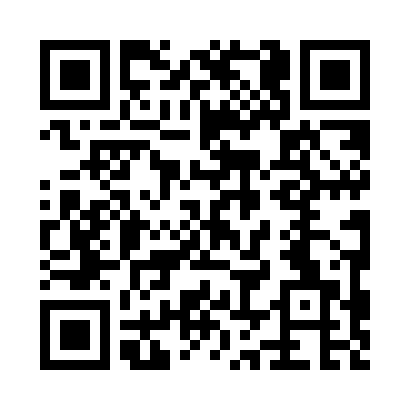 Prayer times for West Plymouth, New Hampshire, USAMon 1 Jul 2024 - Wed 31 Jul 2024High Latitude Method: Angle Based RulePrayer Calculation Method: Islamic Society of North AmericaAsar Calculation Method: ShafiPrayer times provided by https://www.salahtimes.comDateDayFajrSunriseDhuhrAsrMaghribIsha1Mon3:205:0912:514:578:3310:222Tue3:205:1012:514:578:3210:223Wed3:215:1012:514:578:3210:214Thu3:225:1112:524:588:3210:215Fri3:235:1212:524:588:3210:206Sat3:245:1212:524:588:3110:197Sun3:255:1312:524:588:3110:188Mon3:265:1412:524:588:3010:189Tue3:275:1512:524:588:3010:1710Wed3:295:1512:534:588:2910:1611Thu3:305:1612:534:588:2910:1512Fri3:315:1712:534:578:2810:1413Sat3:325:1812:534:578:2810:1314Sun3:345:1912:534:578:2710:1215Mon3:355:2012:534:578:2610:1116Tue3:365:2012:534:578:2610:0917Wed3:385:2112:534:578:2510:0818Thu3:395:2212:534:578:2410:0719Fri3:415:2312:534:578:2310:0520Sat3:425:2412:534:568:2210:0421Sun3:445:2512:544:568:2110:0322Mon3:455:2612:544:568:2110:0123Tue3:475:2712:544:568:2010:0024Wed3:485:2812:544:558:199:5825Thu3:505:2912:544:558:189:5726Fri3:515:3012:544:558:179:5527Sat3:535:3112:544:548:159:5428Sun3:545:3212:544:548:149:5229Mon3:565:3312:544:548:139:5030Tue3:575:3412:534:538:129:4931Wed3:595:3512:534:538:119:47